Frontboard für reduzierten Kraftaufwand bei TERRADISCNeues Detail bei gezogenen KurzscheibeneggenDie Pöttinger Kurzscheibenegge TERRADISC erfüllt seit Jahren die Ansprüche des modernen Ackerbaus. Der sichere Einzug in den Boden und die verstopfungsfreien, intensiv mischenden, 580 mm Hohlscheiben gewährleisten ein perfektes Arbeitsergebnis. Für eine schlagkräftige Stoppelbearbeitung sind besonders die gezogenen Typen der  TERRADISC mit 4 m, 5 m und 6 m Arbeitsbreite unschlagbar. Ab sofort ist für diese Modelle ein Frontboard vor den Scheibenwerkzeugen verfügbar. Speziell auf gepflügtem Ackerland oder unter harten Bodenbedingungen ermöglicht das TERRADISC Frontboard ein Brechen der groben Schollen und ebnet die Erdoberfläche ein. Das verringert die Bearbeitungsintensität für die nachfolgenden Scheibenwerkzeuge und senkt den Treibstoffverbrauch.Das Frontboard ist unabhängig von den restlichen Werkzeugen hydraulisch einstellbar und in der Arbeitstiefe mit Einschwenk-Clips zu fixieren. Folgende Varianten sind verfügbar und allen gezogenen TERRADISC–Modellen nachrüstbar: Frontboard 4.16 mit 4 m Arbeitsbreite und 16 WerkzeugenFrontboard 5.20 mit 5 m Arbeitsbreite und 20 WerkzeugenFrontboard 6.24 mit 6 m Arbeitsbreite und 24 Werkzeugen.Praktiker bestätigen die VorzügeEiner der größten Lohnunternehmer Dänemarks und langjähriger Pöttinger–Kunde, die Lindholm Maskinstation, setzt seit Kurzem auf die neueste Stoppelbearbeitungstechnik: Eine gezogene Kurzscheibenegge TERRADISC mit 6 m Arbeitsbreite, Frontboard, TEGOSEM Zwischfrucht-Säaggregat und der Konussegmentwalze Tandem CONOROLL wird den Anforderungen mehr als gerecht. Eigentümer Flemming Hansen ist von der Schlagkraft und Zuverlässigkeit überzeugt: “Die aggressive Scheibenstellung und die Tandem CONOROLL Nachläuferwalze garantieren mir einen sicheren Einzug in den Boden und eine streifenweise Rückverfestigung. Die hohe Schlagkraft der 6 m Maschine und die verstopfungsfreien, intensiv mischenden Hohlscheiben gewährleisten ein perfektes Arbeitsergebnis.“ Bildvorschau: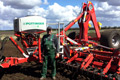 Kurzscheibenegge TERRADISC überzeugt Praktikerhttp://www.poettinger.at/de_at/Newsroom/Pressebild/3655Weitere druckoptimierte Bilder: http://www.poettinger.at/presse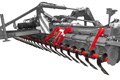 Frontboard bei der TERRADISChttp://www.poettinger.at/de_at/Newsroom/Pressebild/3654